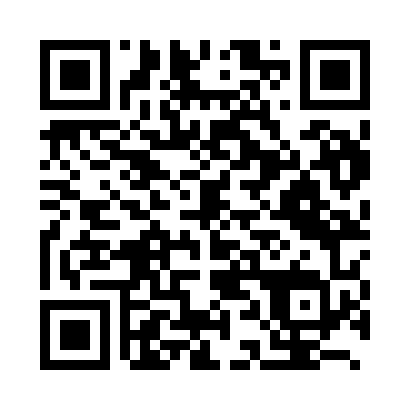 Prayer times for Kamaishi, JapanMon 1 Apr 2024 - Tue 30 Apr 2024High Latitude Method: NonePrayer Calculation Method: Muslim World LeagueAsar Calculation Method: ShafiPrayer times provided by https://www.salahtimes.comDateDayFajrSunriseDhuhrAsrMaghribIsha1Mon3:455:1711:363:115:567:232Tue3:445:1511:363:115:577:243Wed3:425:1411:363:125:587:254Thu3:405:1211:353:125:597:265Fri3:385:1111:353:126:007:276Sat3:365:0911:353:136:017:297Sun3:355:0811:353:136:027:308Mon3:335:0611:343:136:037:319Tue3:315:0511:343:136:047:3210Wed3:295:0311:343:146:057:3311Thu3:275:0211:333:146:067:3512Fri3:255:0011:333:146:077:3613Sat3:244:5911:333:156:087:3714Sun3:224:5711:333:156:097:3915Mon3:204:5611:323:156:107:4016Tue3:184:5411:323:156:117:4117Wed3:164:5311:323:166:127:4218Thu3:154:5111:323:166:137:4419Fri3:134:5011:323:166:147:4520Sat3:114:4811:313:166:157:4621Sun3:094:4711:313:176:167:4822Mon3:084:4611:313:176:177:4923Tue3:064:4411:313:176:187:5024Wed3:044:4311:313:176:197:5225Thu3:024:4211:303:186:207:5326Fri3:014:4011:303:186:217:5427Sat2:594:3911:303:186:227:5628Sun2:574:3811:303:186:237:5729Mon2:554:3611:303:196:247:5930Tue2:544:3511:303:196:258:00